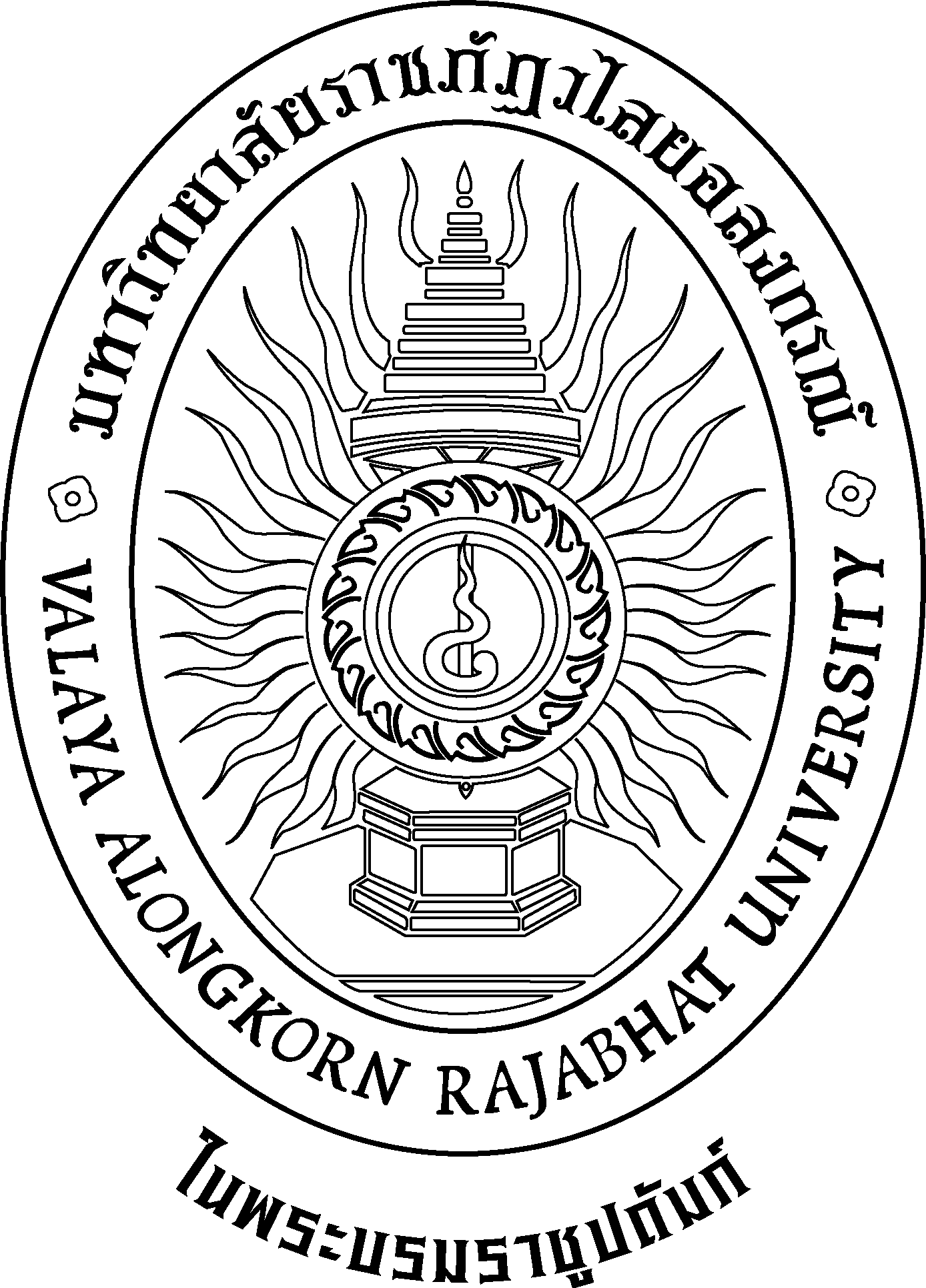 รายละเอียดการแก้ไขหลักสูตร (สมอ.08)หลักสูตรครุศาสตรบัณฑิต สาขาวิชาวิทยาศาสตร์ทั่วไป (5 ปี) 
(หลักสูตรภาษาอังกฤษ)หลักสูตรใหม่ พ.ศ. 2557คณะครุศาสตร์มหาวิทยาลัยราชภัฏวไลยอลงกรณ์ ในพระบรมราชูปถัมภ์จังหวัดปทุมธานีรายละเอียดการแก้ไขหลักสูตร (สมอ.08)หลักสูตรครุศาสตรบัณฑิต สาขาวิชาวิทยาศาสตร์ทั่วไป (5 ปี) (หลักสูตรภาษาอังกฤษ)หลักสูตรใหม่ พ.ศ. 2557ชื่อสถาบันอุดมศึกษา	:   มหาวิทยาลัยราชภัฏวไลยอลงกรณ์ ในพระบรมราชูปถัมภ์ จังหวัดปทุมธานีคณะ/วิทยาลัย		:  คณะครุศาสตร์รหัสและชื่อหลักสูตร ภาษาไทย		:  หลักสูตรครุศาสตรบัณฑิต สาขาวิชาวิทยาศาสตร์ทั่วไป (หลักสูตรภาษาอังกฤษ)ภาษาอังกฤษ		:  Bachelor of Education Program in General Science (English Program)
ชื่อปริญญาและสาขาวิชา ภาษาไทย	 ชื่อเต็ม :    ครุศาสตรบัณฑิต (วิทยาศาสตร์ทั่วไป)   ชื่อย่อ  :    ค.บ. (วิทยาศาสตร์ทั่วไป) ภาษาอังกฤษ	 ชื่อเต็ม :    Bachelor of Education (General Science) ชื่อย่อ  :    B.Ed. (General Science)สถานภาพของหลักสูตรและการพิจารณาอนุมัติ/เห็นชอบหลักสูตร หลักสูตรใหม่ พ.ศ. 2557 ฉบับเดิมนี้ได้รับทราบการให้ความเห็นชอบ จากสำนักงาน
คณะกรรมการการอุดมศึกษา เมื่อวันที่ 24 เดือน กุมภาพันธ์ พ.ศ. 2558  หลักสูตรใหม่ พ.ศ. 2557 เริ่มใช้ตั้งแต่ภาคการศึกษาที่ 1 ปีการศึกษา 2557  สถานะ การแก้ไขปรับปรุงหลักสูตรเล็กน้อย(สมอ.08)4. เหตุผลในการปรับปรุงแก้ไขขอปรับเปลี่ยนคณะกรรมการอาจารย์ประจำหลักสูตรและอาจารย์ผู้รับผิดชอบหลักสูตร เนื่องจากอาจารย์ประจำหลักสูตรมีการโยกย้ายตำแหน่งและสาขาวิชา5.  สาระในการปรับปรุงแก้ไข   เปลี่ยนแปลงคณะกรรมการอาจารย์ประจำหลักสูตรและอาจารย์ผู้รับผิดชอบหลักสูตรดังนี้	5.1 จาก รองศาสตราจารย์ ดร.ชัชจริยา ใบลี เป็น ผู้ช่วยศาสตราจารย์ ดร.ประยูญ บุญใช้	5.2 จาก Mr. Danial Edward Guiney เป็น อาจารย์ วิภาวดี แขวงเมฆตารางเปรียบเทียบข้อแตกต่างระหว่างหลักสูตรเดิมกับหลักสูตรปรับปรุงเล็กน้อย5.1 การปรับคณะกรรมการอาจารย์ประจำหลักสูตรและอาจารย์ผู้รับผิดชอบหลักสูตรหมายเหตุ * หมายถึงอาจารย์ผู้รับผิดชอบหลักสูตร6. ไม่กระทบโครงสร้างหลักสูตรภายหลังปรับปรุงแก้ไข เมื่อเปรียบเทียบกับโครงสร้างเดิมและมาตรฐานคุณวุฒิระดับปริญญาตรี สาขาครุศาสตร์และสาขาศึกษาศาสตร์(หลักสูตร 5 ปี)              ของกระทรวงศึกษาธิการ                                              รับรองความถูกต้องของข้อมูล(ลงชื่อ)                                                 (รองศาสตราจารย์ ดร.สมบัติ คชสิทธิ์)                                                ตำแหน่ง อธิการบดี                                                  วันที่ 8 เดือน มกราคม พ.ศ. 2559ปรับปรุงหลักสูตรเล็กน้อย (สมอ.08) พ.ศ.เริ่มใช้กับนักศึกษา        ที่เข้าศึกษา               ในปีการศึกษาเริ่มใช้ภาคการศึกษา/          ปีการศึกษาครั้งที่/วัน-เดือน-ปีสภาวิชาการเห็นชอบครั้งที่/วัน-เดือน-ปีสภามหาวิทยาลัยอนุมัติ255825581/255813/255824 ธันวาคม 25581/25597 มกราคม 2559 หลักสูตรเดิม พ.ศ. 2557 หลักสูตรเดิม พ.ศ. 2557 หลักสูตรเดิม พ.ศ. 2557หลักสูตรปรับปรุงเล็กน้อย (สมอ.08) พ.ศ. 2558หลักสูตรปรับปรุงเล็กน้อย (สมอ.08) พ.ศ. 2558หลักสูตรปรับปรุงเล็กน้อย (สมอ.08) พ.ศ. 2558เหตุผลชื่อ-นามสกุลคุณวุฒิ/สาขาวิชาที่จบ(เรียงคุณวุฒิ เอก/โท/ตรี)สถาบันการศึกษาที่จบ/ปีการศึกษาที่จบชื่อ-นามสกุลคุณวุฒิ/สาขาวิชาที่จบ(เรียงคุณวุฒิ เอก/โท/ตรี)สถาบันการศึกษาที่จบ/ปีการศึกษาที่จบเหตุผล1. ผศ.ดร.สุธี พรรณหาญศษ.ด.(วิทยาศาสตรศึกษา)ค.ม.(การศึกษาวิทยาศาสตร์)น.บ.กศ.บ.(ฟิสิกส์)มหาวิทยาลัยเกษตรศาสตร์, 2547.จุฬาลงกรณ์มหาวิทยาลัย, 2532.มหาลัยวิทยาลัยรามคำแหง, 2530.มหาวิทยาลัยศรีนครินทรวิโรฒ, 2525.1. ผศ. ดร.สุธี พรรณหาญ*ศษ.ด.(วิทยาศาสตรศึกษา)ค.ม.(การศึกษาวิทยาศาสตร์)น.บ. กศ.บ.(ฟิสิกส์)มหาวิทยาลัยเกษตรศาสตร์, 2547.จุฬาลงกรณ์มหาวิทยาลัย, 2532.มหาลัยวิทยาลัยรามคำแหง, 2530.มหาวิทยาลัยศรีนครินทรวิโรฒ, 2525.เพื่อให้มีความเหมาะสมกับหลักสูตรและตรงตามเกณฑ์ที่ สกอ.กำหนด2. อ.ดร.เปรมจิตร บุญสายกศ.ด.(วิทยาศาสตรศึกษา)กศ.ม.(ชีววิทยา)กศ.บ.(ชีววิทยา)มหาวิทยาลัยศรีนครินทรวิโรฒ, 2540.มหาวิทยาลัยบูรพา, 2533.มหาวิทยาลัยศรีนครินทรวิโรฒ, บางเขน, 2517.2. อ.ดร.เปรมจิตร บุญสายกศ.ด.(วิทยาศาสตรศึกษา)กศ.ม.(ชีววิทยา)กศ.บ.(ชีววิทยา)มหาวิทยาลัยศรีนครินทรวิโรฒ, 2540.มหาวิทยาลัยบูรพา, 2533.มหาวิทยาลัยศรีนครินทรวิโรฒ, บางเขน, 2517.เพื่อให้มีความเหมาะสมกับหลักสูตรและตรงตามเกณฑ์ที่ สกอ.กำหนด3. รศ.ดร.ชัชจริยา ใบลีปร.ด.(การบริหารการศึกษา)กศ.ม.(การอุดมศึกษา)กศ.บ.(ฟิสิกส์)มหาวิทยาลัยขอนแก่น, 2553. มหาวิทยาลัยศรีนครินทรวิโรฒ, 
ประสานมิตร, 2534.มหาวิทยาลัยศรีนครินทรวิโรฒ, มหาสารคาม, 2519.3. ผศ.ดร.ประยูร บุญใช้*ค.ด.(หลักสูตรและการสอน)กศ.ม.(จิตวิทยาและการแนะแนว)กศ.บ.(การประถมศึกษา)จุฬาลงกรณ์มหาวิทยาลัย, 2544.มหาวิทยาลัยศรีนครินทรวิโรฒ 
ประสานมิตร, 2537.มหาวิทยาลัยบูรพา, 2534.เพื่อให้มีความเหมาะสมกับหลักสูตรและตรงตามเกณฑ์ที่ สกอ.กำหนด4. Mr. Danial Edward GuineyB.Sc.(Natural Science Biology)Saint John’s University,New York, U.S.A.,.25254. อ.วิภาวดี แขวงเมฆ*วท.ม.(เทคโนโลยีชีวภาพ)วท.บ.(ชีววิทยา)มหาวิทยาลัยธรรมศาสตร์, 2556.มหาวิทยาลัยสงขลานครินทร์, 2551.เพื่อให้มีความเหมาะสมกับหลักสูตรและตรงตามเกณฑ์ที่ สกอ.กำหนด5. Mr.Sheldon Spencer DanielsB.Sc. (Physics)Eastern Washington University, Cheney, U.S.A., 2547.5. Mr.Sheldon Spencer DanielsB.Sc. (Physics)Eastern Washington University, Cheney, U.S.A., 2547.หมวดวิชามาตรฐานคุณวุฒิระดับปริญญาตรีสาขา      ครุศาสตร์และสาขาศึกษาสาสตร์    (หลักสูตร 5 ปี)หลักสูตรเดิม พ.ศ.2557หลักสูตรปรับปรุงเล็กน้อย(สมอ.08)     พ.ศ.25581) หมวดวิชาศึกษาทั่วไป ไม่น้อยกว่า30 หน่วยกิต30 หน่วยกิต30 หน่วยกิต2) หมวดวิชาเฉพาะด้าน ไม่น้อยกว่า124 หน่วยกิต135 หน่วยกิต135 หน่วยกิต    2.1) กลุ่มวิชาชีพครู ไม่น้อยกว่า46 หน่วยกิต55 หน่วยกิต55 หน่วยกิต          2.1.1) กลุ่มวิชาชีพครูบังคับ-35 หน่วยกิต35 หน่วยกิต          2.1.2) กลุ่มวิชาชีพครูเลือก-6 หน่วยกิต6 หน่วยกิต          2.1.3) วิชาฝึกประสบการณ์วิชาชีพครู-14 หน่วยกิต14 หน่วยกิต2.2) กลุ่มวิชาเอก ไม่น้อยกว่า78 หนวยกิต80 หน่วยกิต80 หน่วยกิต        2.2.1) วิชาเอก เอกเดี่ยว68 หน่วยกิต68 หน่วยกิต68 หน่วยกิต        2.2.2) วิชาการสอนวิชาเอก6 หน่วยกิต8 หน่วยกิต8 หน่วยกิต        2.2.3) วิชาเอกเลือก4 หน่วยกิต4 หน่วยกิต4 หน่วยกิต3) หมวดวิชาเลือกเสรี ไม่น้อยกว่า6 หน่วยกิต6 หน่วยกิต6 หน่วยกิตหน่วยกิตรวมตลอดหลักสูตรไม่น้อยกว่า 160 หน่วยกิต171 หน่วยกิต171 หน่วยกิต